I want to be like Noah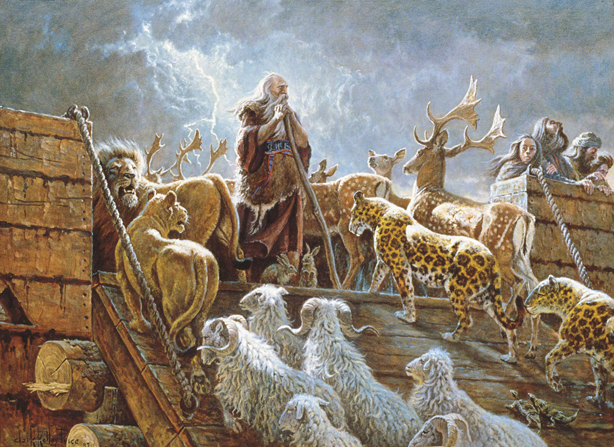 Obedient to the LordCourageous like Queen Esther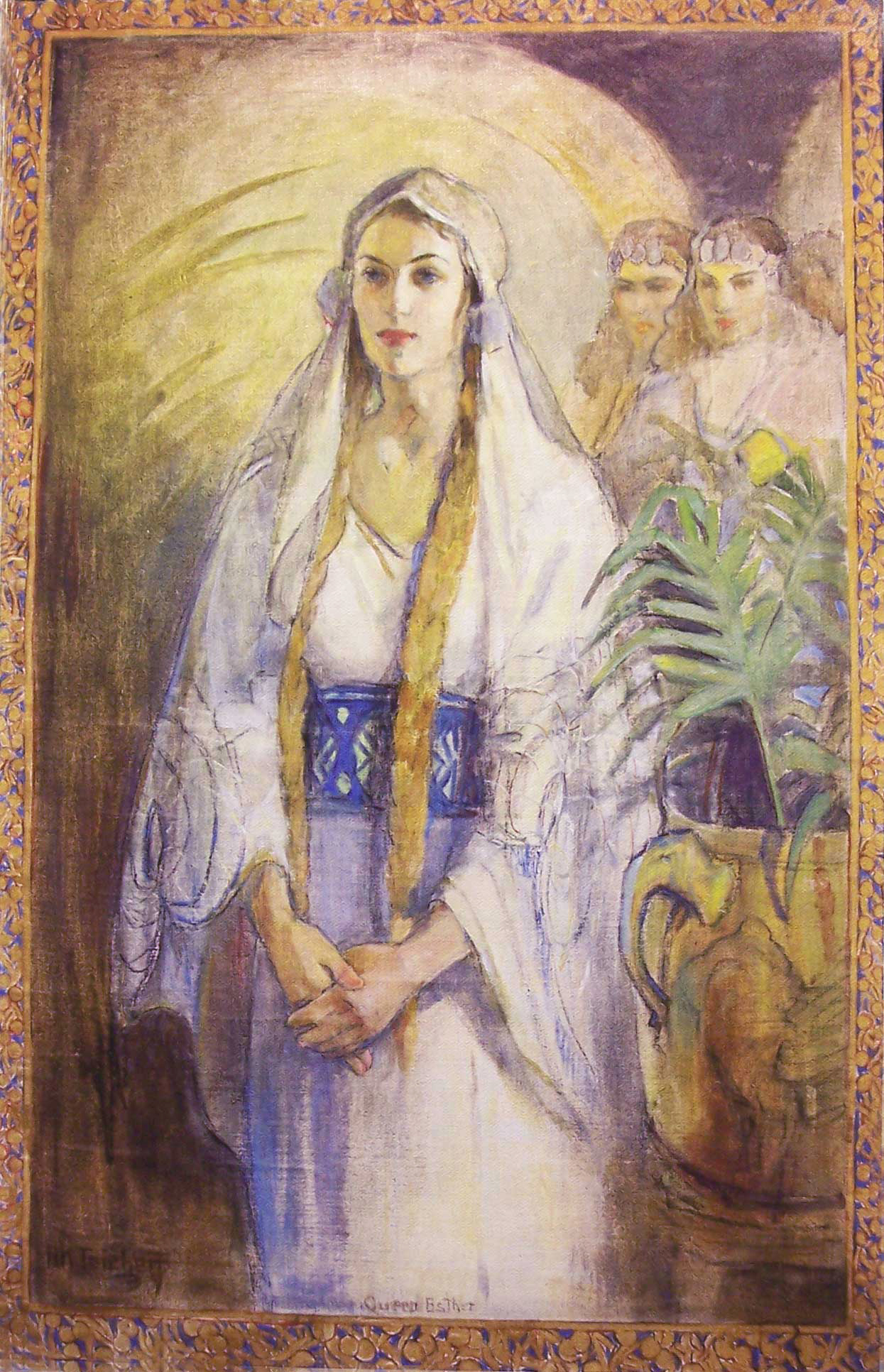 And Ammon with his sword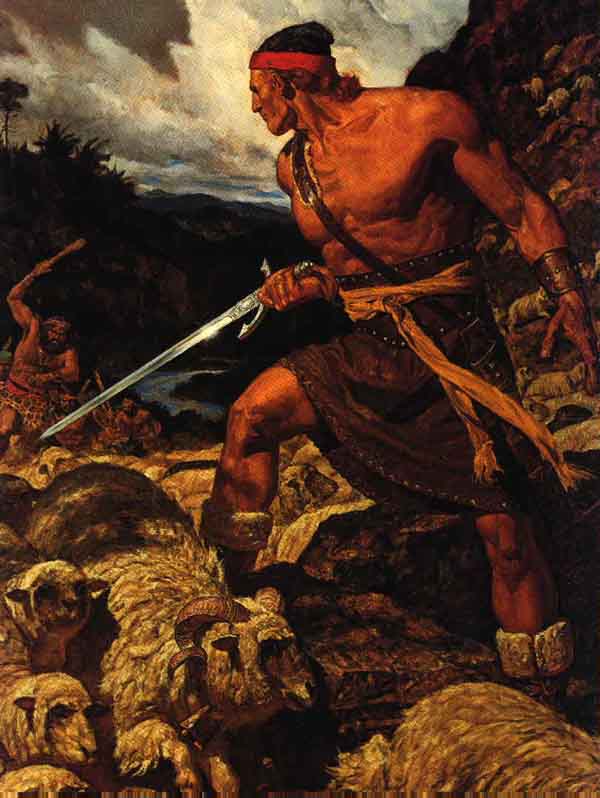 Like Ruth I would be faithful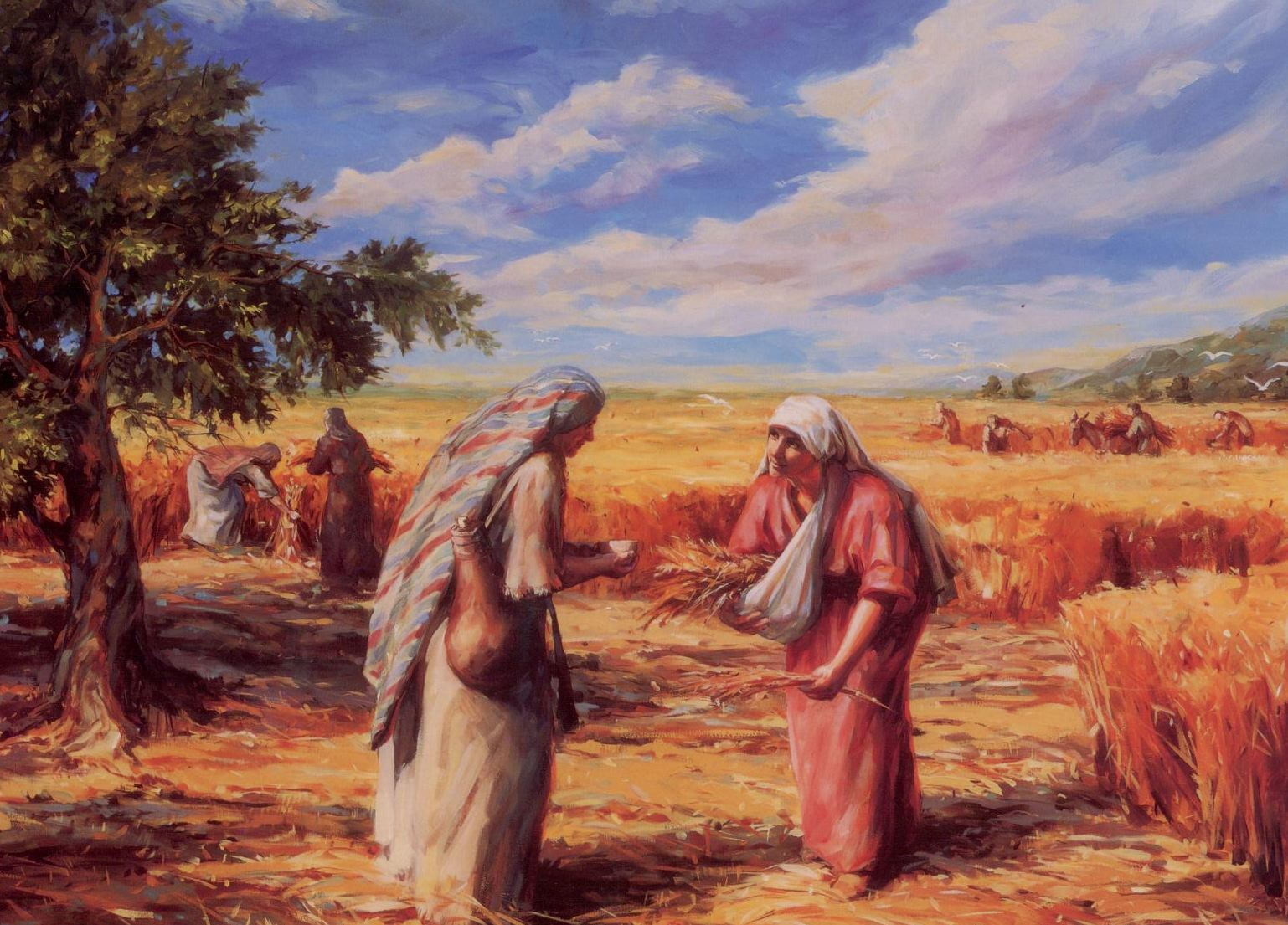 Like Moses I’d be true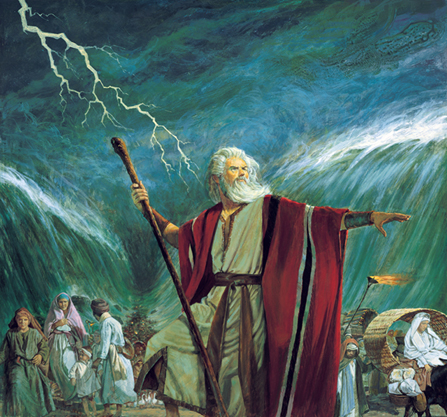 Examples in the scriptures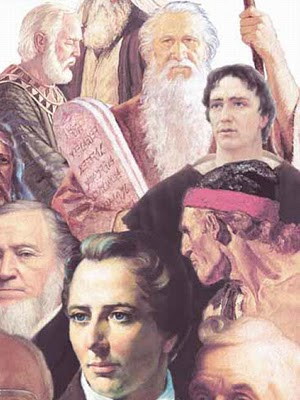 Can teach me what to doI want to be like Daniel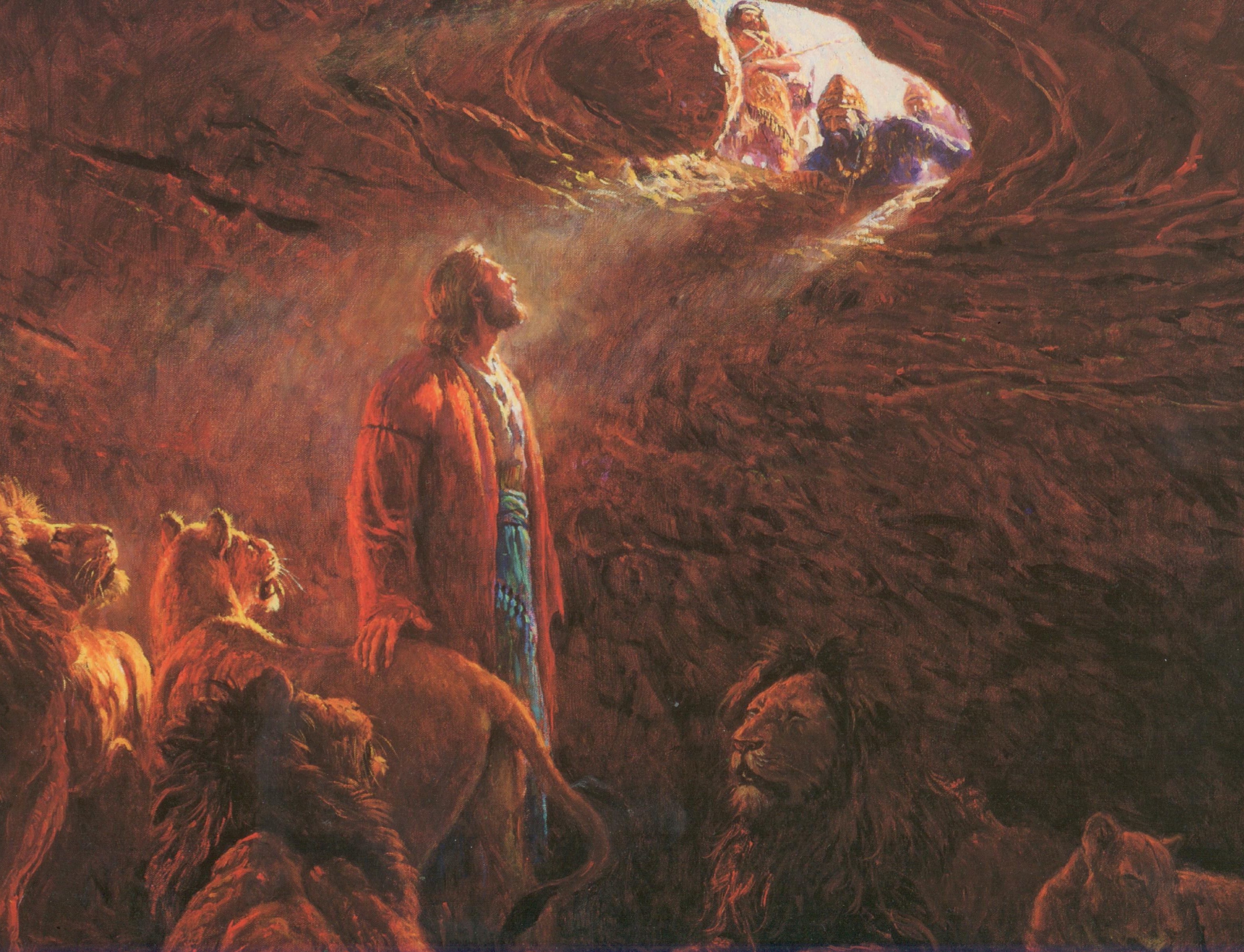 And stand up for the rightLike Joseph Smith seek wisdom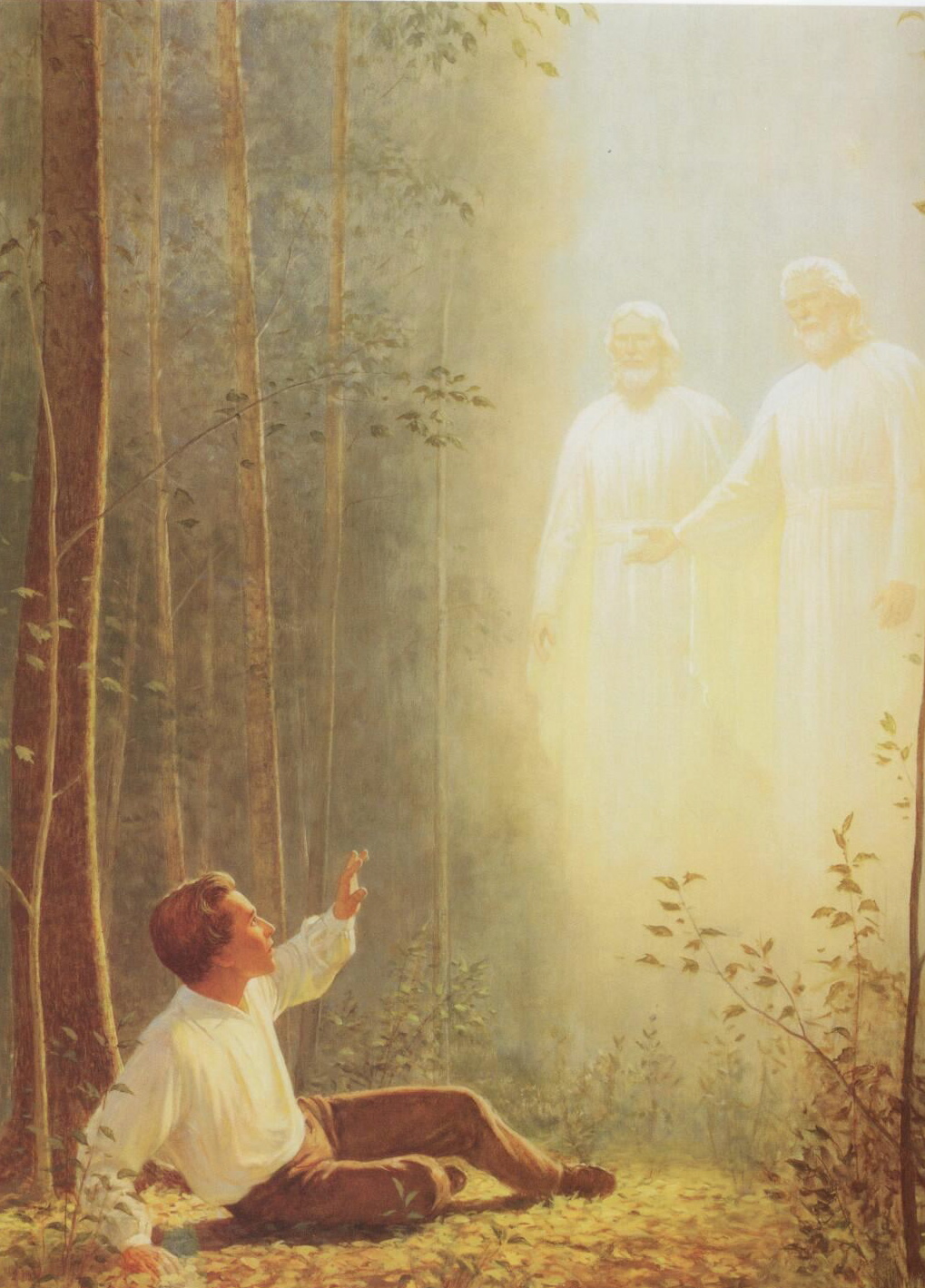 In prayer for heaven’s lightSariah’s strength on journeys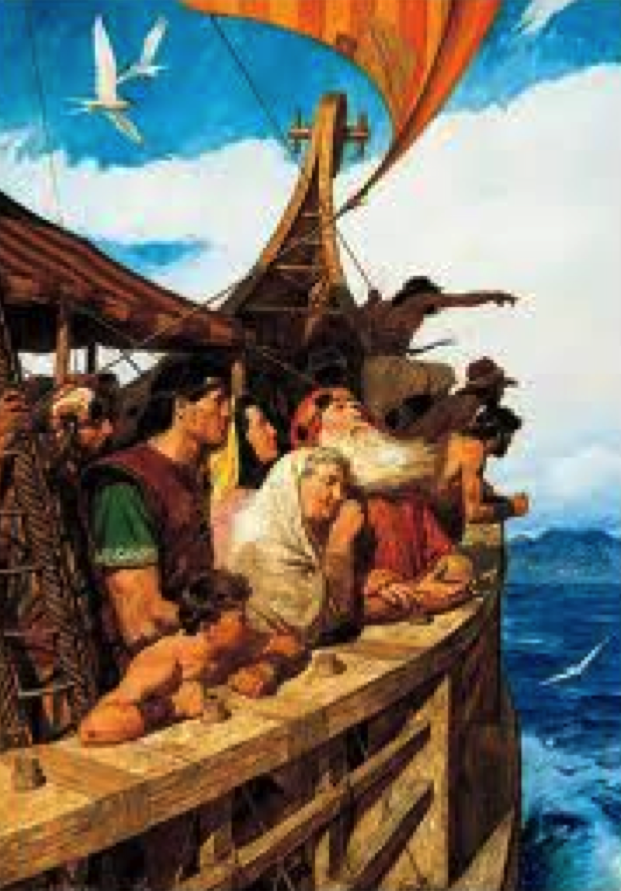 And Alma’s change of heart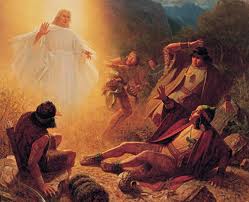 Inspire me to choose wisely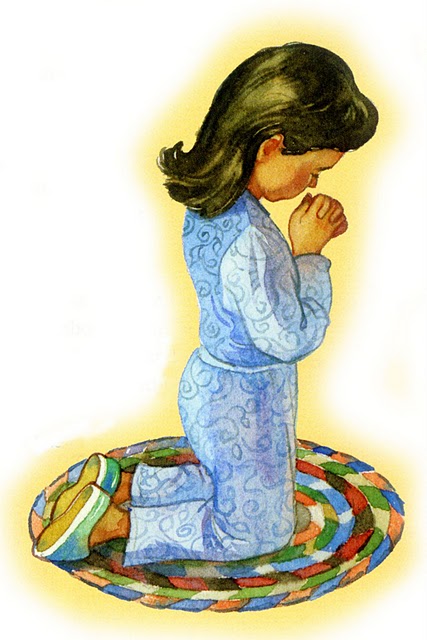 Repent and do my partI want to be like Mary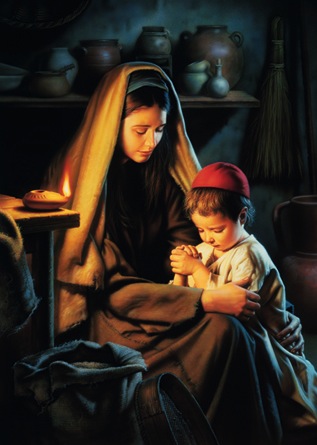 Rejoicing in the truthLike Samuel and Moroni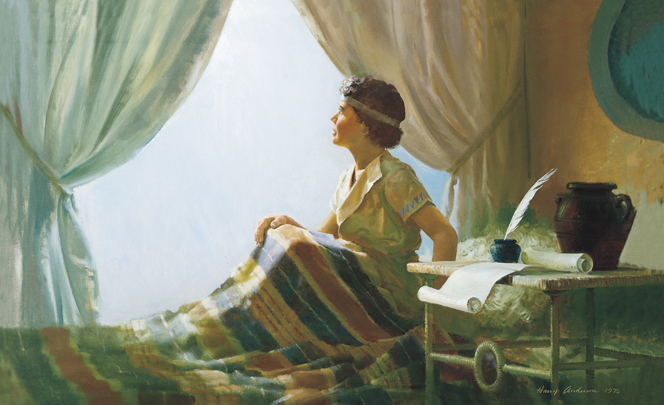 Who listened in their youthExamples in the scriptures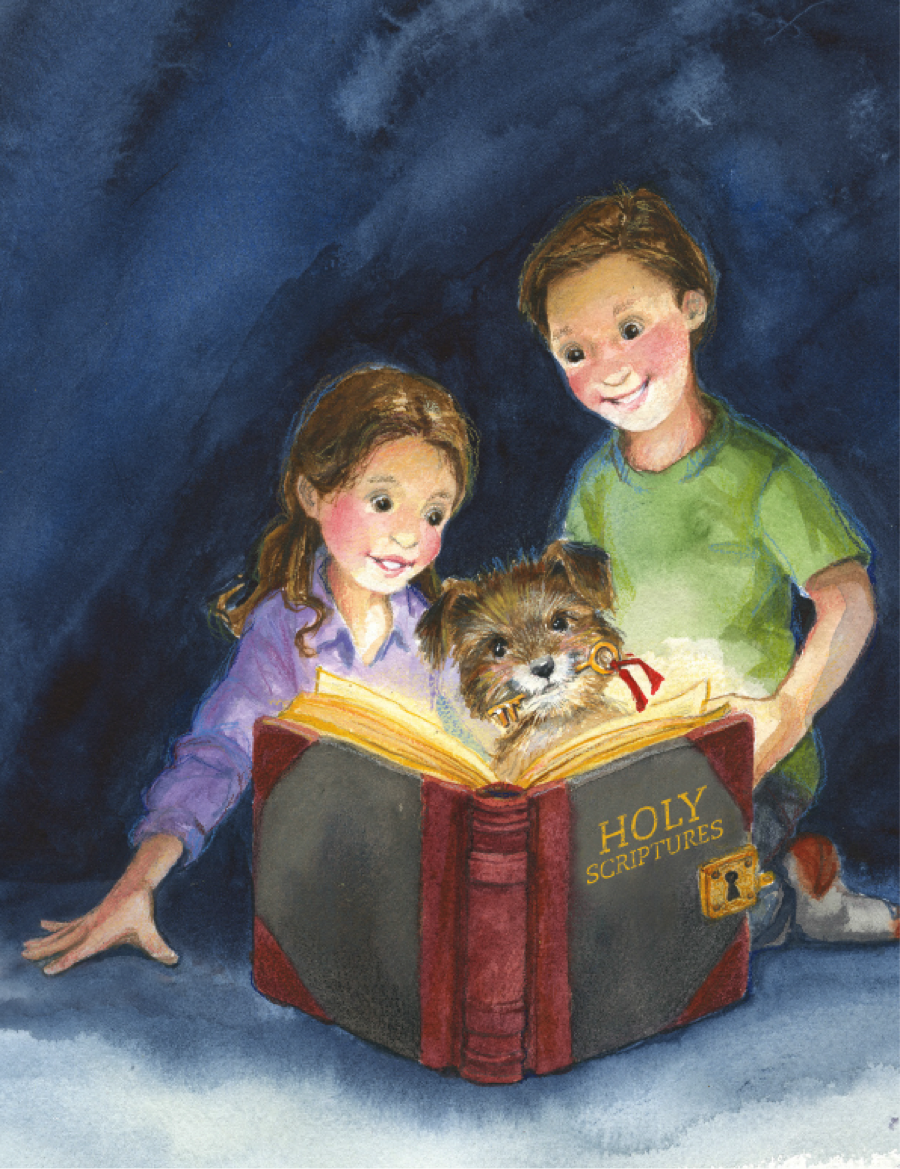 Can help me to becomeObedient, brave, and holy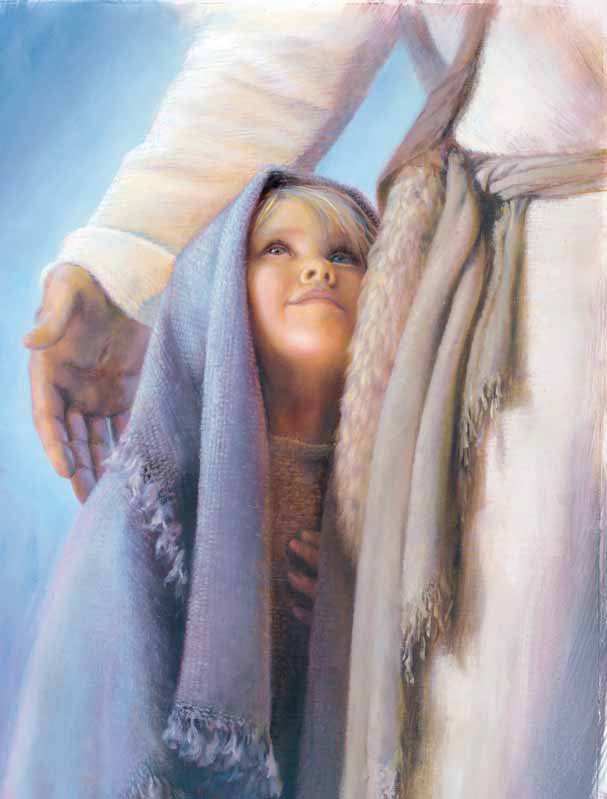 More like God’s perfect Son